Start program12th floor lab.   Start -> Palisade -> @RISKHelp->Example SpreadsheetDiscounted Cash Flow: A sequence of  discounted cash flow models for calculating the net present value (NPV) of an investment.DCF 1 – BasicTriangle function: The Triang distribution constructs a triangular shape from the three input parameters. An example of the Triang distribution is given below: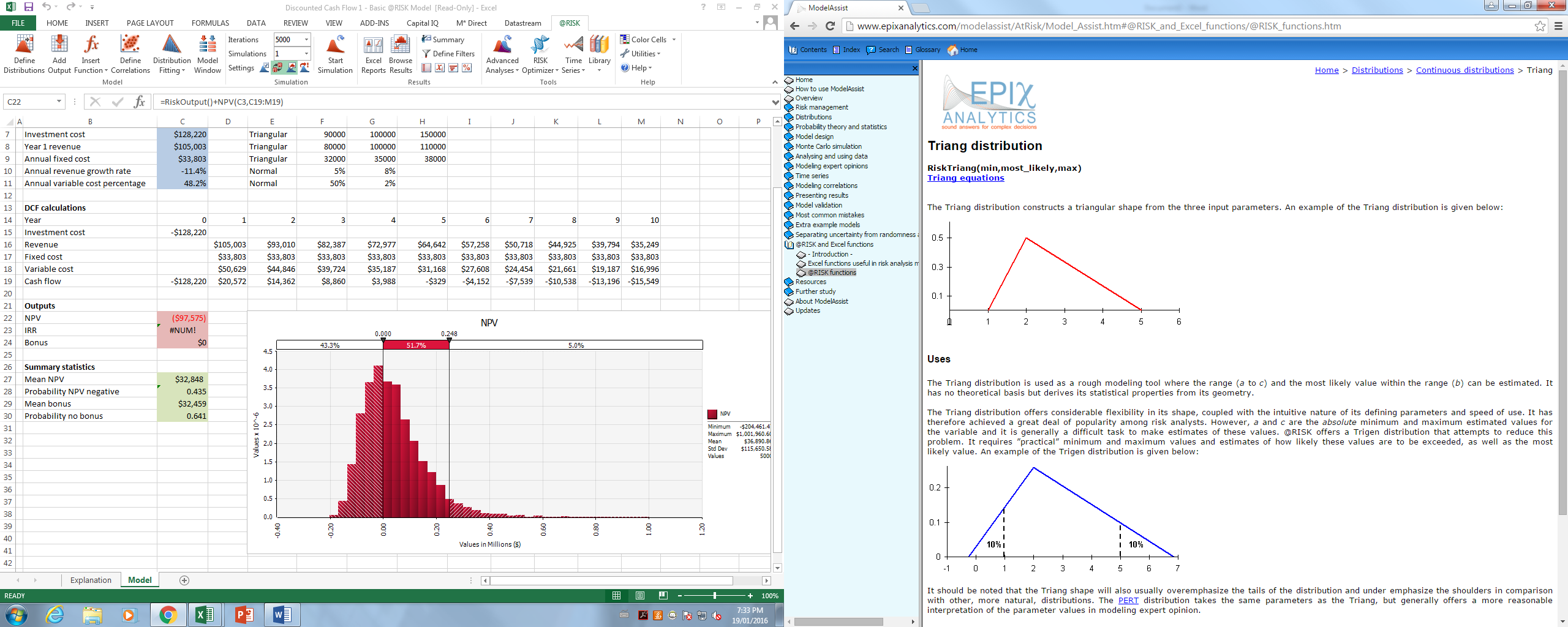 Iterations:  # times model is ran. To toggle between overall mean of results and results of last time model ran, click dice button.Start simulation to run new simulation. Can set # of iterations.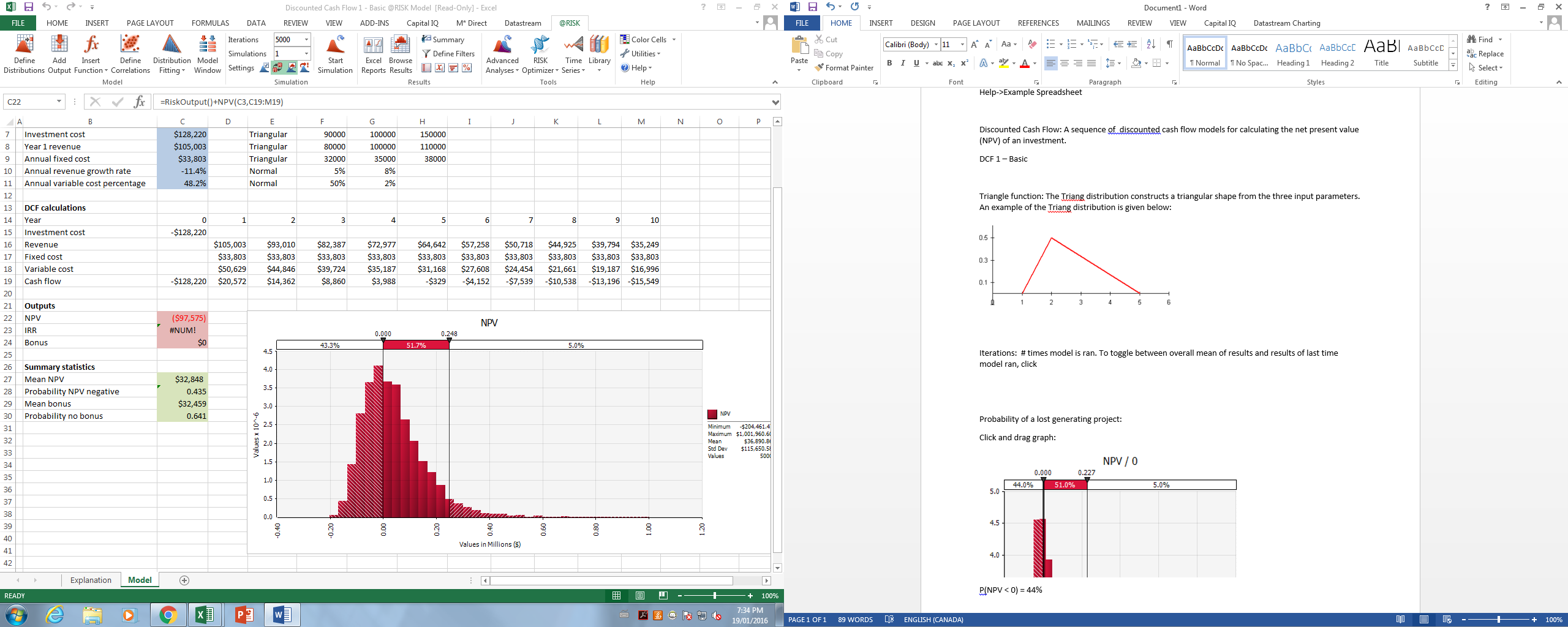 Probability of a lost generating project – click on value of choice, then hit: “Add Output” to start logging: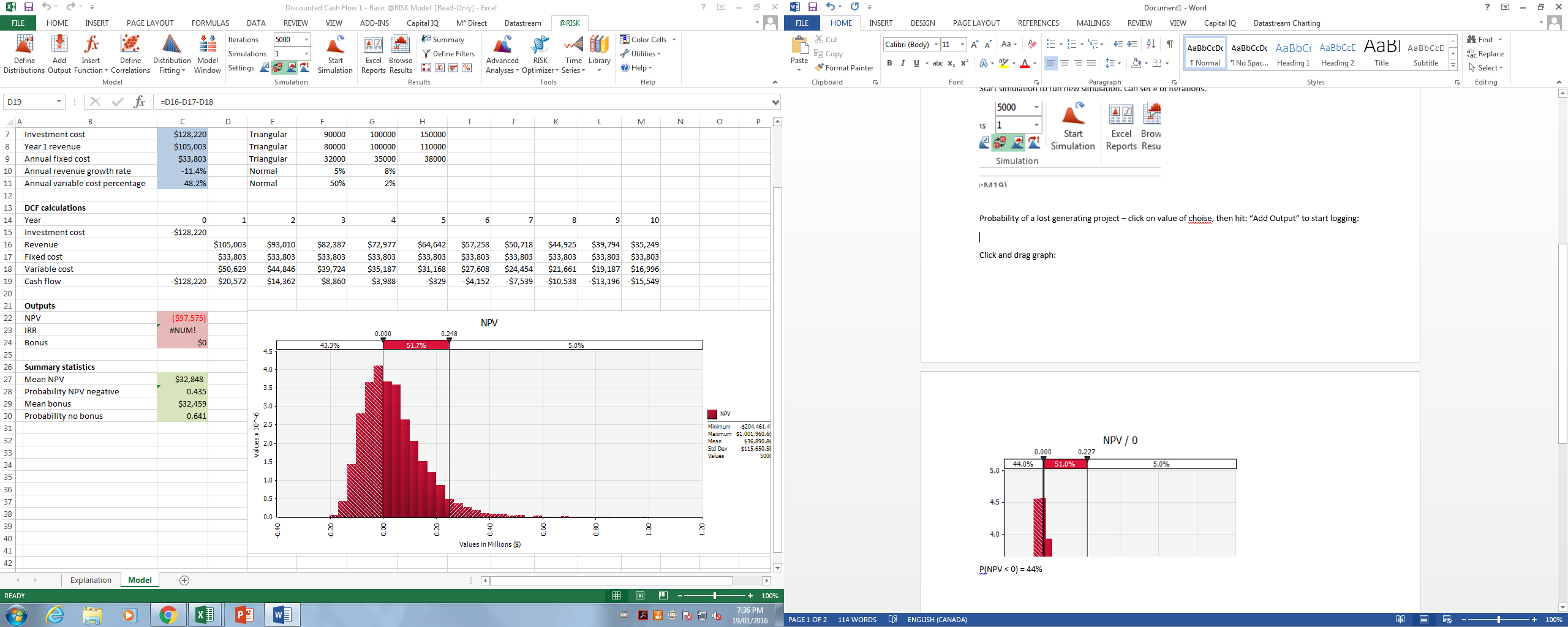 Afterwards, run model and hit Browse Results 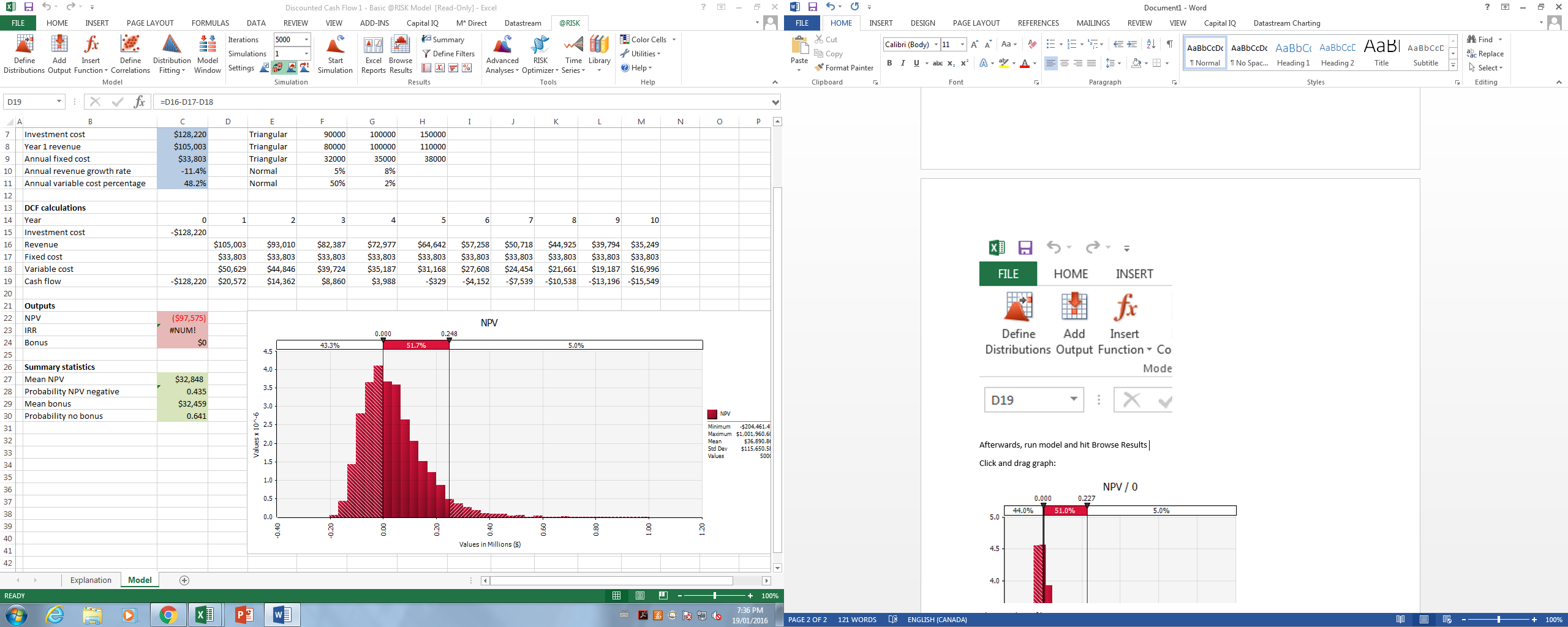 Click and drag graph and :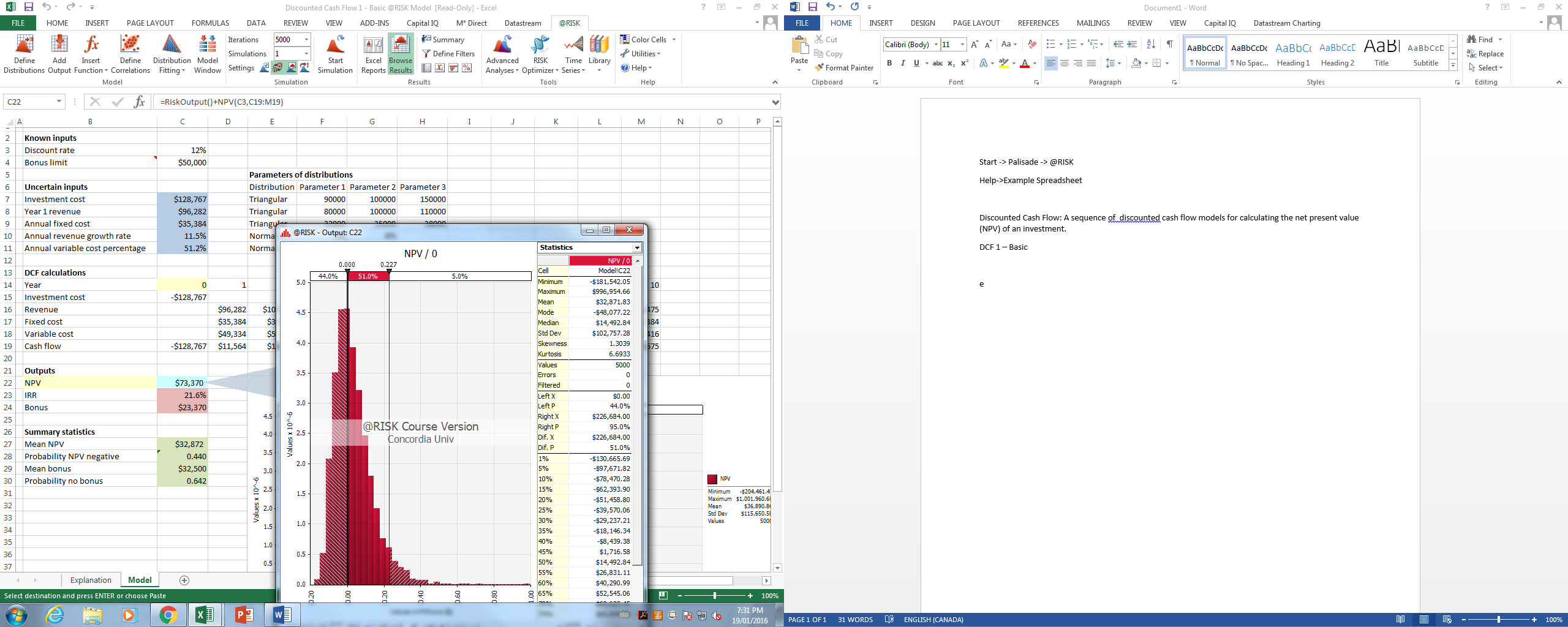 P(NPV < 0) = 44%Alternatively, use =RiskTarget(TARGET, Limit)In this case, use =RiskTarget(CellOfNPV,0)If Can use results section to see results of simulationsDCF 2Unrealistic part of last one, assumed growth rates were constant everywhere. Rectified with this model.Same as before, but new random distribution of growth rate.DCF3 Assuming that this year’s growth rate is correlated to last year’s growth rate. New model to inject this correlation. Assume g1 = g0+random(0,sigma)Basically adding a noise term to growthTo see correlation of growth rate, click on result, scatter plot, then select growth rates to see.Assignment for next class: Portfolio Analysis: A sequence of examples about portfolios of investmentsStandard capital budgeting, 2 projects can have same expected value, but different risks. Since risk is already captured in model distribution (using different standard distribution), therefore no need to adjust for risk. Therefore only use Risk Free rate. Distribution of results is scattered enough to already adjust for risk.Normally, if just taking mean of CFs, need to adjust for risk. If means are equal, select project with less risk. But in this case, already taking distribution of results, therefore no need to readjust for risk.